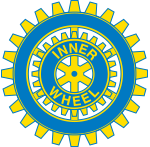 :     KUNGSBACKA IWC   D 236    SverigeInbjudanJust nu befinner sig Bo Lindell på resa till Garissa.Den 18 mars kommer han till oss i Kungsbacka IW och berättar om sin senaste resa.Vi önskar bjuda in er i Gbg S och Gbg N att komma och lyssna på honom tillsammans med oss.Välkomna till restaurang Esters kl 13.30 den 18/3.Lunchkostnad: 190 krBetalas in senast 14/3 tillsammans med anmälan till:Ragnhild Siöström, ragnhild.tolo@telia.com, 0708-257346ellerGunilla Attman, gunilla.attman@hotmail.com,     070-2172551(Glöm inte anmäl ev. allergi)Betala  till vårt plusgiro 498 1476-7 senast 14/3.( ange ditt namn på betalningen)Hjärtligt välkomna!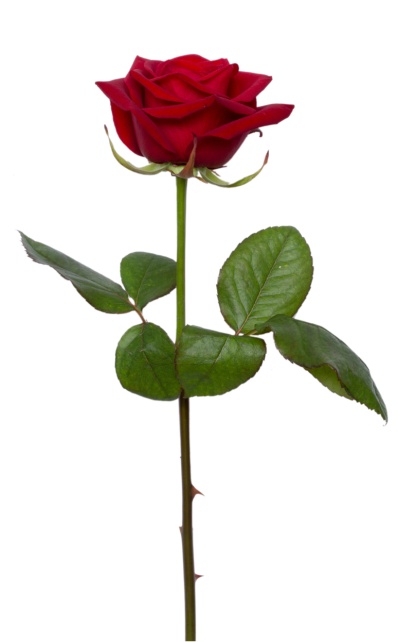 önskarKungsbacka Inner Wheel Club     